ARJUN 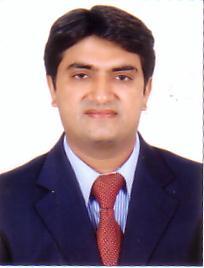 Arjun.65786@2freemail.comSales & Marketing				Customer Relationship Management			Operations Management Career Abstract A dynamic professional with 16 years of rich experience in Customer Relationship Management, Operations Management & Team Management.Sound understanding of the principles of Customer Relationship Management/Customer Value Management. Holds the distinction of leading & managing the operations and contributing to higher rate of organic growth. Adept in driving customer level profitability by providing customer satisfaction data to support management decision-making.Displayed proficiency in implementing innovative customer service strategies & processes for TAT / ’s across departments with the view to escalate customer satisfaction. An effective communicator with excellent relationship building and interpersonal skills backed by strong analytical, problem solving and organizational abilities.Core Competencies PROCESS / OPERATIONS MANAGEMENT Presenting various monthly MIS reports pertaining to process / productivity to the higher management and at times to the clientele also. Mapping business requirements and coordinating in developing and implementing processes in line with the pre-set guidelines.Monitoring the overall functioning of processes, identifying improvement areas and implementing adequate measures to maximize customer satisfaction level.SALES & MARKETINGPlanning and carrying out direct marketing activities (principally direct mail) to agreed budgets, sales volumes, values, product mix and timescales. Maintaining and developing existing and new customers through planned individual account support, and liaising with internal order-processing staff. Carrying out market research, competitor and customer surveys; managing the external marketing agency activities of telemarketing and research. 	CUSTOMER RELATIONSHIP MANAGEMENT Mapping client’s, identifying improvement areas & implementing measures to maximize satisfaction levels.Serving as an end point of contact for the customer escalations; ensuring continuous interaction with the customer to make sure that areas of concern are addressed promptly for improved preset service levels.Setting in-house quality standards for various operational areas, ensuring a high-quality customer experience while adhering to the SLAs for their services. MANAGEMENTManaging team functions such as manpower planning, recruitment & selection, induction, performance appraisal, training & development, etc.Leading, mentoring & monitoring the performance of team members to ensure efficiency in process operations and meeting of targets.Coordinating regular training calendars in conjunction with the training team to up skill process and behavioural requirements.Occupational Contour August’12 – Till date with Parekh Real Estate, Mumbai as Sales & Leasing ExecutiveResponsibilities:Assisting agents and brokers with sales proceduresPreparing and Interpreting legal documents including listings and sales contractsDelivering and picking up financial and title documentsAttending closingsCarrying out telephone marketingGeneral administration dutiesAchievementsCreated a more efficient filing system for the office, reducing administration duties and agent       office time   Helped raise 2012 sales figures by 10%Reduced errors in legal documents by 20%March’10 – July’12 with Ecoscape Consultants, Dubai & Al-Ain as an Operations & Admin ManagerCollate accurate client documentation associated with the  respective processesTo complete work within specified turnaround times.Have working knowledge of the core product principles and regulations that govern the productsEnsure that all statutory and company regulations are followed while processing work to protect clients and business interests of the companyContribute to the development of a supported and flexible working environment ensuring business needs are met at all times.Understand and contribute to the achievement of individual and departmental Key Performance Indicators and Service Levels AgreementsDisplaying professional communication skills at all levels within and with external customersMaintain and prepare relevant record / logs / timesheet as required by management and for MIS purposesApril’08 – Feb’10 with Ultimate Real Estate, Dubai as Sales & Leasing ExecutiveAccompanied buyers during visits to the site, advising them on the suitability and value of the property they are investing or renting into.Advised clients on market conditions, prices, mortgages, and related matters.Compared a property with similar properties to determine its competitive market price.Reviewed the plans with clients, recommending available options and features.Prepared documents such as Booking forms and client registration forms, rental contracts.Visited developer projects and offices and activated relationships with them.Developed a network of agents / brokers, mortgage lenders, or any one to whom clients are referred.Led the maintenance work like painting, MEP, etc. required in the unit.Dec’05 – Feb’08 with Emirates Bank, Dubai as an Assistant Team LeaderActivated relationships through cold calls, tele-calls, referrals and branches for business.Achieved the monthly targets on disbursals and identified newer opportunities covering companies and existing database of key employers where there is a good potential for the bank to penetrate.Provide regular market feedback as well as inputs for formulations of Sales strategy.Rendered regular market feedback as well as inputs for formulations of Sales strategy.Maintained cordial relationship amongst team members and introduced new ideas of sourcing & share within the team.The Attainments:Successfully achieved the monthly targets on disbursals.Recognised as the Key Performer in the entire bank for the month of February, 06 and May, 06.Jul’98 – Mar’05 with JIK Industries, Mumbai as Sales ExecutiveSold lighting & FMCG products to various dealers appointed by the company.Maintained relations with dealers to ensure continuous sale of goods and appointed new dealers after surveying them and keep an eye on their stocks.Managed complaints and rectified it to reduce the sales return goods.Assisted the distribution manager in disseminating the GE lighting & Warner Lambert products in the entire South Bombay. Managed the properties located within & outside the city; collected the rents from tenants, paying the electricity & telephone bills, repairs & maintenance.Commenced CareerApr’94 – Jun’98 with Vriksha Investments (Morarji Chemicals sister concern), Mumbai as Office AdministratorAcademia B.A. (Hons.) from Bhavnagar University, Gujarat in 1994.Other CoursesCertificate Course in Institutional Selling from Global Training Centre, Dubai in 2006Diploma in Investment and Market Studies from K.C College of Management Studies, Mumbai in 1998.Diploma in Computer Operating from D.R. Shah, Mumbai.Personal Vitae Languages Known:	  English, Hindi Gujarati & MarathiDriving License:          	Valid UAE Driving licenseNationality: 	IndianGender: 		MaleMarital Status:			   Married Hobbies:					   Reading, Music, YogaStrengths Self motivatedWill to learnKeen desire to excelProactive in all circumstancesAbility to work under pressure